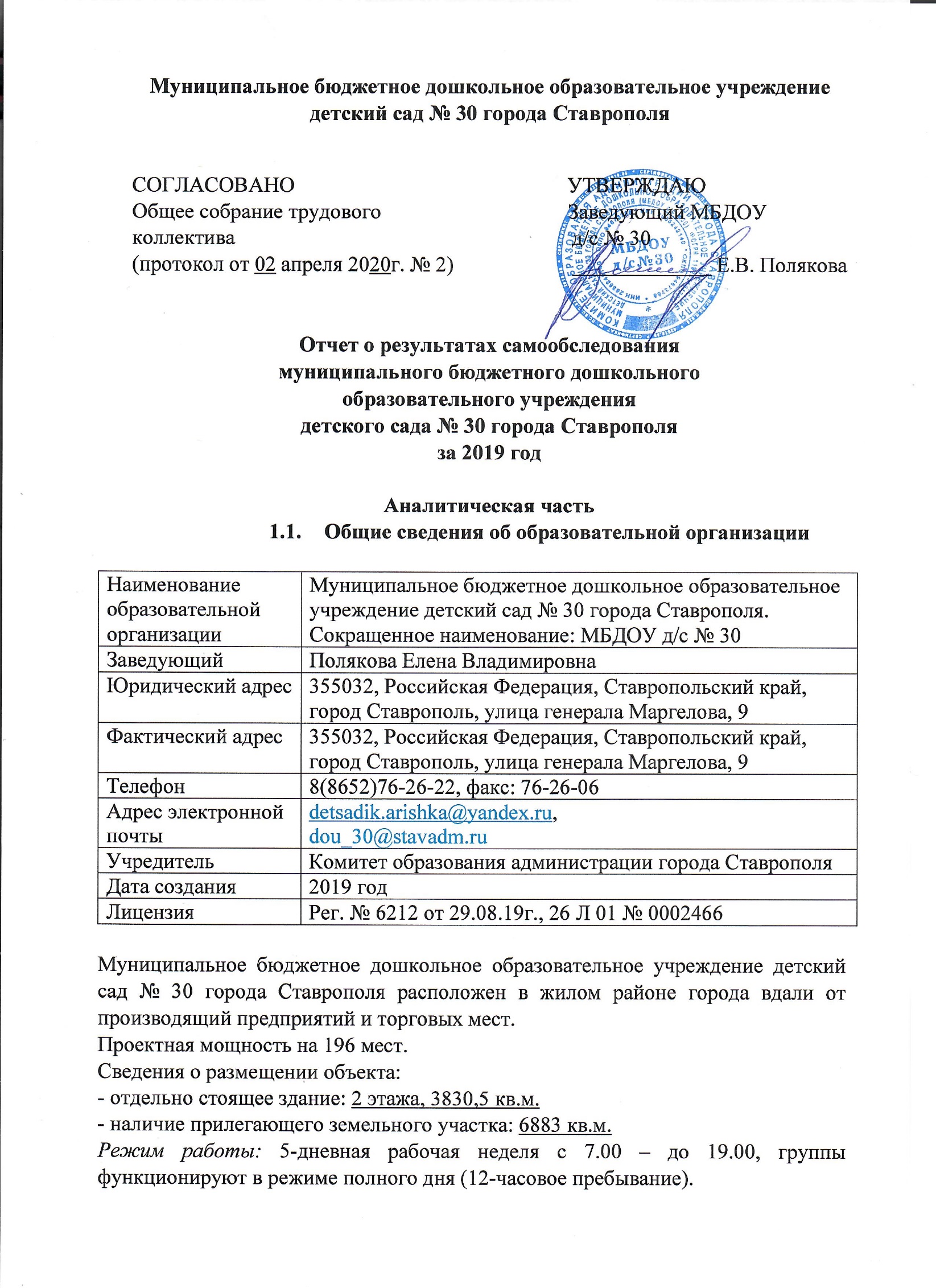 Основные виды деятельности Учреждения:-	реализация основной образовательной программы дошкольного образования;-	присмотр и уход за детьми.Нормативные правовые акты, регулирующие деятельность ДОУ:-	Конституция Российской Федерации;-	Федеральный закон от 29.12.2012 г. № 273-ФЗ «Об образовании» в Российской Федерации»;-	Закон Ставропольского края от 30.07.2013 г. № 72-кз «Об образовании»;-	Постановление Правительства Российской Федерации от 28.10.2013г. № 966 «О лицензировании образовательной деятельности»;-	Постановление Главного санитарного врача Российской Федерации от 15.05.2013 №26 «Об утверждении СанПиН 2.4.1.3049-13 «Санитарно- эпидемиологические требования к устройству, содержанию и организации режима работы дошкольных образовательных организаций»;-	Постановление администрации города Ставрополя Ставропольского края от 25.12.2018 г. № 2648 «Об установлении платы за присмотр и уход за детьми в муниципальных дошкольных образовательных учреждениях города Ставрополя».-	Приказ министерства образования и науки Российской Федерации от 30.08.2013 г. №1014 «Об утверждении порядка организации и осуществления образовательной деятельности по основным общеобразовательным программам–	образовательным программам дошкольного образования»;-	Приказ министерства образования и науки Российской Федерации от 17.10.2013 г. № 1155 «Об утверждении федерального государственного образовательного стандарта дошкольного образования»;-	Закон Российской Федерации от 06.10.2003 г. №131-ФЗ «Об общих принципах организации местного самоуправления»;-	Федеральный закон Российской Федерации от 05.04.2013 г. № 44-ФЗ«О контрактной системе в сфере закупок товаров, работ, услуг для обеспечения государственных и муниципальных нужд».Локальные акты, регулирующие деятельность ДОУ:-	Правила внутреннего трудового распорядка МБДОУ д/с № 30;-	Коллективный договор;-	Положение о порядке комплектования, приема и отчисления воспитанников МБДОУ д/с № 30;-	Положение об общем собрании родителей воспитанников МБДОУ д/с № 30;-	Положение о родительском собрании МБДОУ д/с № 30;-	Положение о педагогическом совете МБДОУ д/с № 30;-	Положение о методической службе МБДОУ д/с № 30;-	Положение об организации социально-психолого-педагогической службы;-	Положение о проведении процедуры аттестации педагогических работников на соответствие занимаемой должности;-	Положение о наставничестве;-	Положение о психолого-медико-педагогическом консилиуме МБДОУ д/с № 30;-	Положение о родительском клубе МБДОУ д/с № 30 «К здоровой семье через детский сад»;-	Положение о системе внутреннего мониторинга качества образования МБДОУ д/с № 30;-	Положение о должностном контроле МБДОУ д/с № 30;-	Положение о порядке проведения процедуры самообследования;-	Положение об официальном сайте МБДОУ д/с № 30;-	Положение о порядке разработки образовательной программы;-	Положение о комиссии по урегулировании споров;-	Кодекс деловой этики работников МБДОУ д/с № 30;-	Положение о языке образования;-	Положение о порядке рассмотрения предложений, заявлений, жалоб и организации приема граждан;-	Положение системе оценки индивидуального развития детей в соответствии с ФГОС;-	Положение о режиме занятий;-	Положение о взаимодействии с семьями воспитанников в соответствии ФГОС ДО;-	Положение о порядке оформления возникновения, приостановления и прекращения отношений между участниками образовательного процесса;-	Положение об общем собрании коллектива.МБДОУ д/с № 30 осуществляет предоставление общедоступного и бесплатного дошкольного образования по образовательным программам дошкольного образования; организацию и осуществление присмотра и ухода за воспитанниками.Основными задачами ДОУ являются:-	охрана жизни и укрепление физического и психического здоровья детей;-обеспечение познавательного, речевого, социально-коммуникативного, художественно-эстетического и физического развития детей;-	воспитание с учётом возрастных категорий детей гражданственности, уважение к правам и свободам человека, любви к окружающей природе, Родине, семье;-	индивидуально-личностный подход, педагогика сотрудничества;-	взаимодействие с семьями воспитанников для обеспечения полноценного развития детей;-	оказание консультативной и методической помощи родителям (законным представителям) по вопросам воспитания, обучения и развития детей.1.2.	Оценка системы управления ДОУВ Учреждении действуют коллегиальные органы управления:-	общее собрание трудового коллектива;-	педагогический совет Учреждения;-	общее собрание родителей (законных представителей).Управление МБДОУ д/с № 30 строится на сочетании принципов единоначалия и коллегиальности. Порядок выборов коллегиальных органов управления и их компетенции определяются уставом и соответствующими положениями.Единоличным исполнительным органом ДОУ является заведующий. Заведующий осуществляет руководство текущей деятельностью Учреждения, за исключением вопросов, отнесенных к компетенции Учредителя, Комитета и коллегиальных органов управления Учреждения. Заведующий назначается на должность приказом Учредителя. Заведующий подотчетен непосредственно Учредителю.Общее собрание трудового коллектива (далее – Общее собрание) является постоянно действующим коллегиальным органом управления Учреждения. Общее собрание действует в целях реализации и защиты прав и законных интересов работников Учреждения, деятельность которого регламентируется локальным актом – Положением о общем собрании трудового коллектива.Педагогический совет Учреждения является постоянно действующим коллегиальным органом управления, созданным в целях развития и совершенствования образовательного процесса, повышения профессионального мастерства и творческого роста педагогов Учреждения, деятельность которого регламентируется локальным актом – Положение о педагогическом совете.Общее собрание родителей (законных представителей) является постоянно действующим коллегиальным органом управления Учреждения. Общее собрание действует в целях реализации и защиты прав и законных интересов родителей (законных представителей), деятельность которого регламентируется локальным актом – Положение об общем собрании родителей.Коллегиальные органы управления Учреждением осуществляет свою деятельность на общественных началах, руководствуясь принципами гласности, независимости, законности.В Учреждении реализуется возможность участия в управлении всех участников образовательных отношений. Управление Учреждением осуществляется на основе сочетания принципов единоначалия и коллегиальности.1.3.	Контингент воспитанниковПорядок комплектования Учреждения детьми определяется Учредителем в соответствии с действующим законодательством Российской Федерации.Детский сад посещают 356 воспитанников. В ДОУ функционирует 8 групп.Сведения о количестве воспитанников по группам МБДОУ д/с № 30Комплектование МБДОУ д/с № 30 осуществляется в соответствии с Положением о порядке комплектования, утвержденным Учредителем. Прием в ДОУ осуществляется в течение всего календарного года при наличии свободных мест. Возраст детей, принимаемых в ДОУ, определяется уставом Учреждения.Прием в ДОУ осуществляется по личному заявлению родителя (законного представителя) ребенка при предъявлении оригинала документа, удостоверяющего личность родителя (законного представителя), либо оригинала документа, удостоверяющего личность иностранного гражданина и лица без гражданства в Российской Федерации.Прием детей, впервые поступающих в ДОУ, осуществляется на основании медицинского заключения.Родители (законные представители) детей, являющихся иностранными гражданами или лицами без гражданства, дополнительно предъявляют документ, подтверждающий родство заявителя (или законность представления прав ребенка), и документ, подтверждающий право заявителя на пребывание в Российской Федерации.Для зачисления ребенка в ДОУ родители (законные представители) ребенка представляют следующие документы: направление, выданное Учредителем; медицинскую карту ребенка; заявление на зачисление ребенка в ДОУ; согласие на обработку персональных данных; согласие на психолого – педагогическое сопровождение ребенка.Иностранные граждане и лица без гражданства все документы представляют на русском языке или вместе с заверенным в установленном порядке переводом на русский язык.Все оформляемые при приеме документы, ксерокопии документов хранятся в образовательной организации до отчисления ребенка из ДОУ. При зачислении ребенка в ДОУ, родители (законные представители) знакомятся с Уставом МБДОУ д/с № 30, лицензией на право ведения образовательной деятельности, образовательной программой и другими документами, регламентирующими организацию деятельности Учреждения. Факт ознакомления родителей (законных представителей) ребенка с данными документами фиксируется в заявлении о приеме и заверяется личной подписью родителей (законных представителей).Взаимоотношения между родителями (законными представителями) и МБДОУ д/с № 30 регламентируются Договором, включающим в себя взаимные права, обязанности и ответственность сторон, возникающие в процессе воспитания, обучения, развития, присмотра, ухода и оздоровления детей, длительность пребывания ребенка в ДОУ.Наполняемость групп определяется действующим законодательством, с учётом санитарных правил и норм, а также условий организации образовательного процесса, в соответствии с Уставом Учреждения.Отчисление детей из Учреждения может производиться в следующих случаях: в связи с завершением дошкольного образования; досрочно по основаниям, в следующих случаях: при возникновении медицинских показаний, препятствующих его дальнейшему пребыванию в Учреждении; по инициативе родителей (законных представителей) воспитанника, в том числе в случае перевода воспитанника для продолжения освоения образовательной программы в другую организацию, осуществляющую образовательную деятельность; по обстоятельствам, не зависящим от воли родителей (законных представителей) несовершеннолетнего обучающегося и Учреждения, в том числе в случае ликвидации Учреждения.Прекращение образовательных отношений с воспитанником оформляется приказом заведующего Учреждением об отчислении. Права и обязанности участников образовательных отношений, предусмотренные законодательством об образовании и локальными нормативными актами Учреждения, прекращаются с даты отчисления воспитанника.1.4.	Оценка качества кадрового составаСведения об образовании педагогических работников ДОУСведения о квалификационной категории педагоговВ детском саду работают специалисты: 2 музыкальных руководителя, воспитатель по ФИЗО, педагог – психолог, социальный педагог.1.5.	Характеристика образовательной программы МБДОУ д/с № 30Организация образовательной деятельности в Учреждении определяется образовательной программой дошкольного образования, действующими санитарно-эпидемиологическими правилами и нормативами, Порядком организации и осуществления образовательной деятельности по общеобразовательным программам дошкольного образования.Содержание образовательной деятельности в группах общеразвивающей направленности выстроено в соответствии с основной образовательной программой дошкольного образования.Основная образовательная программа дошкольного образования далее – Программа МБДОУ   д/с № 30   разработана    в    соответствии    с федеральным государственным образовательным стандартом дошкольного образования и с учетом основной образовательной программы «От рождения до школы» под редакцией Н.Е. Вераксы, Т.С. Комаровой, М.А. Васильевой (2016г.) Цель реализации Программы: создание благоприятных условий для полноценного проживания ребенком дошкольного детства, формирования основ базовой культуры личности, всестороннее развитие психических и физических качеств в соответствии с возрастными и индивидуальными особенностями, подготовка к жизни в современном обществе, формирование предпосылок к учебной деятельности, обеспечении безопасности жизнедеятельности дошкольника.Задачи реализации Программы:-	охрана и укрепление физического и психического здоровья детей, в том числе их эмоционального благополучия;-	обеспечение равных возможностей для полноценного развития каждого ребенка в период дошкольного детства независимо от места жительства, пола, нации, языка, социального статуса, психофизиологических и других особенностей (в том числе ограниченных возможностей здоровья);-	обеспечение преемственности целей, задач и содержания образования, реализуемых в рамках образовательных программ различных уровней;-	создание благоприятных условий развития детей в соответствии с их возрастными и индивидуальными особенностями и склонностями, развития способностей и творческого потенциала каждого ребенка как субъекта отношений с самим собой, другими детьми, взрослыми и миром;-	объединение обучения и воспитания в целостный образовательный процесс на основе духовно-нравственных и социокультурных ценностей и принятых в обществе правил, и норм поведения в интересах человека, семьи, общества;-	формирование общей культуры личности детей, в том числе ценностей здорового образа жизни, развитие их социальных, нравственных, эстетических, интеллектуальных, физических качеств, инициативности, самостоятельности и ответственности ребенка, формирование предпосылок учебной деятельности;-	обеспечение вариативности и разнообразия содержания Программ и организационных форм дошкольного образования, возможность формирования Программ различной направленности с учетом образовательных потребностей, способностей и состояния здоровья детей;-	формирование социокультурной среды, соответствующей возрастным, индивидуальным, психологическим и физиологическим особенностям детей;-	обеспечение психолого-педагогической поддержки семьи и повышения компетентности родителей (законных представителей) в вопросах развития и образования, охраны и укрепления здоровья детей.Реализация цели и задач осуществляется в следующих видах деятельности:-	Образовательная деятельность, осуществляемая в процессе организации регламентированных видов специально организованной детской деятельности(игровой,	     коммуникативной, познавательно-исследовательской, изобразительной,  музыкальной,		восприятия	произведений детской художественной		литературы,	конструктивно-модельной, трудовой, двигательной);-	образовательная деятельность (интеграция видов детской деятельности), осуществляемая в ходе режимных моментов;-	самостоятельная деятельность детей;-	сотрудничество с семьями детей по реализации Программы.Содержание Программы включает совокупность образовательных областей, которые обеспечивают разностороннее развитие детей с учетом их возрастных и индивидуальных особенностей по образовательным областям: социально- коммуникативное, познавательное, речевое, художественно-эстетическое, физическое.В соответствии с ФГОС дошкольного образования Программа построена на следующих принципах:1.	Поддержка разнообразия детства.2.	Сохранение уникальности и самоценности детства как важного этапа в общем развитии человека.3.	Позитивная социализация ребенка.4.	Личностно-развивающий и гуманистический характер взаимодействия взрослых (родителей (законных представителей), педагогических и иных работников детского сада) и детей.5.	Содействие и сотрудничество детей и взрослых, признание ребенка полноценным участником (субъектом) образовательных отношений.6.	Сотрудничество детского сада с семьей.7.	Сетевое взаимодействие с организациями социализации, образования, охраны здоровья и другими партнерами.8.	Индивидуализация дошкольного образования9.	Возрастная адекватность образования.10.	Развивающее вариативное образование.11.	Полнота содержания и интеграция отдельных образовательных областей.Подходы	к	организации	взаимодействия	между	всеми	участниками образовательных отношений:1.	Культурологический и антропологический.2.	Личностно-ориентированный.3.	Средовой и деятельностный.4.	Компетентностный.1.6.	 Оценка качества образовательного процессаУчебно – воспитательный процесс в МБДОУ д/с № 30 ориентирован на качество образовательного процесса и целостное развитие ребенка.Коллектив детского сада, на начало 2019 – 2020 учебного года, поставил перед собой следующие задачи:1.	Формировать интерес и потребность в чтении, заложить основы полноценного восприятия и понимания художественной литературы через поиск и внедрение эффективных форм работы в образовательном пространстве учреждения.2.	Совершенствовать работу по реализации эффективных форм оздоровления и физического воспитания дошкольников.3.	Развивать интерес к окружающей действительности, основам гражданственности, воспитания патриотизма, удовлетворения потребности детей в самовыражении через развитие продуктивной деятельности.Программы, реализуемые в МБДОУ д/с № 30 в 2019-2020 учебном годуОсновная:1.	От рождения до школы. Общеобразовательная программа дошкольного образования/под. Ред. Н.Е. Вераксы, Т.С. Комаровой, М.А. Васильевой– М.: Мозаика-Синтез, 2016 г.Дополнительные:- О.Л. Князева, М.Д. Маханева «Приобщение детей к истокам русской народной культуры». СПб.: «ДЕТСТВО-ПРЕСС», 2014.- Н.Н. Авдеева, О.Л. Князева, Р.Б. Стеркина «Основы безопасности детей дошкольного возраста». СПб.: «ДЕТСТВО-ПРЕСС», 2016.- С.Н. Николаева «Юный эколог». М.: МОЗАИКА-СИНТЕЗ, 2017.- И.А. Новоскольцева, И.М. Каплунова. Программа по музыкальному  воспитанию детей дошкольного возраста «Ладушки». 2015- Парциальная программа художественно-эстетического развития детей 2-7 лет в изобразительной деятельности «Цветные ладошки» И.А. Лыковой. М.: «Цветной мир», 2015г.На начало и конец учебного года воспитателями всех возрастных групп была проведена педагогическая диагностика, целью которой являлось выявление уровня усвоения детьми образовательной программы.Эффективность педагогических действий по выполнению образовательной программы воспитанниками составила – 90%. Наибольшие проблемы выявлены по развитию речи и социально-коммуникативному развитию дошкольников.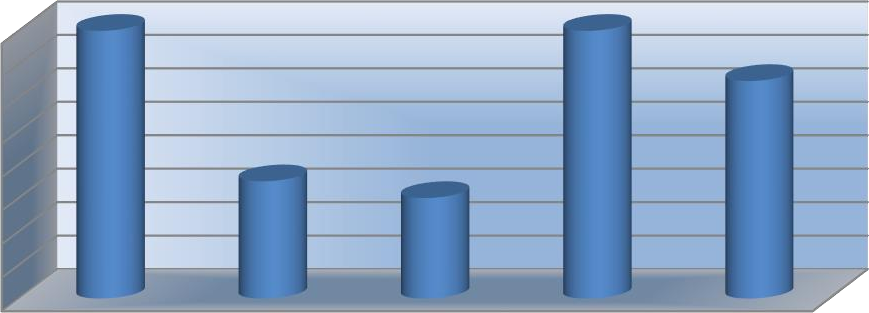 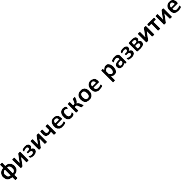 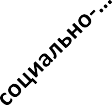 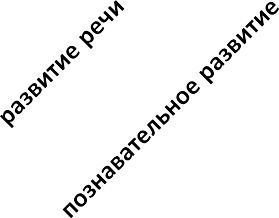 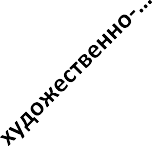 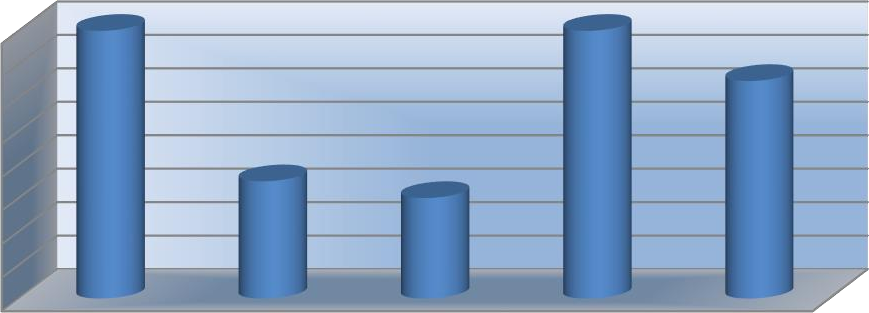 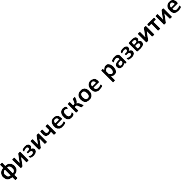 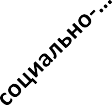 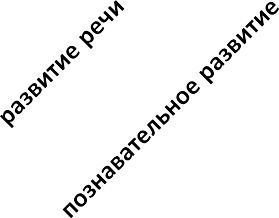 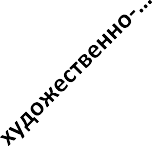 Образовательная область «Физическое развитие» - 94%.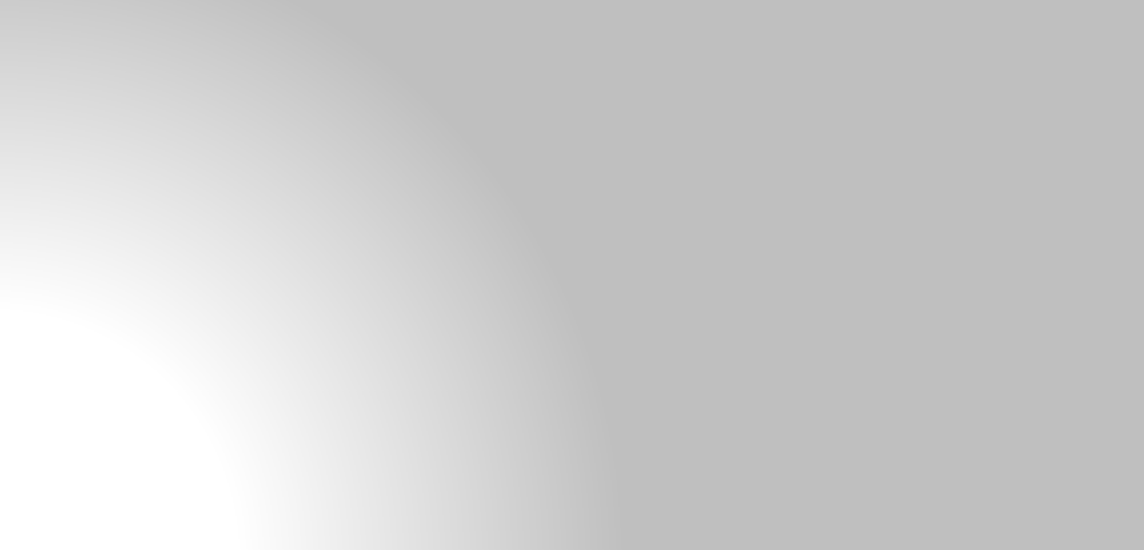 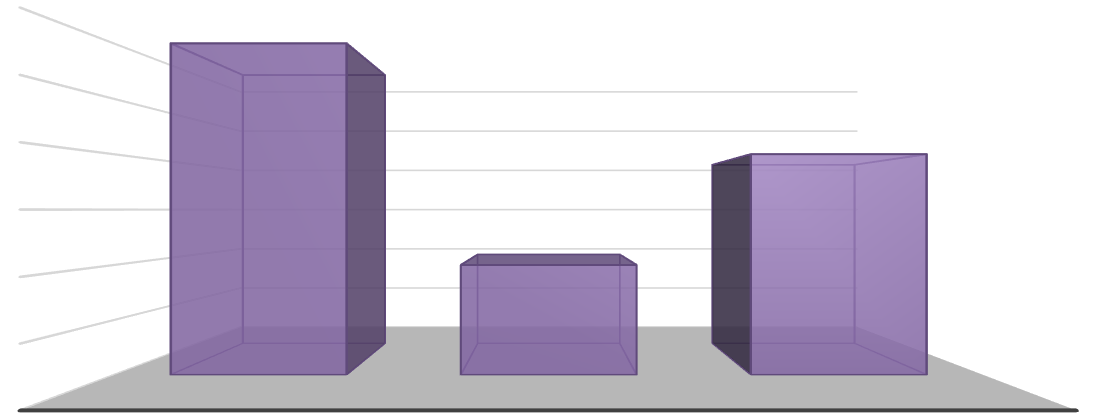 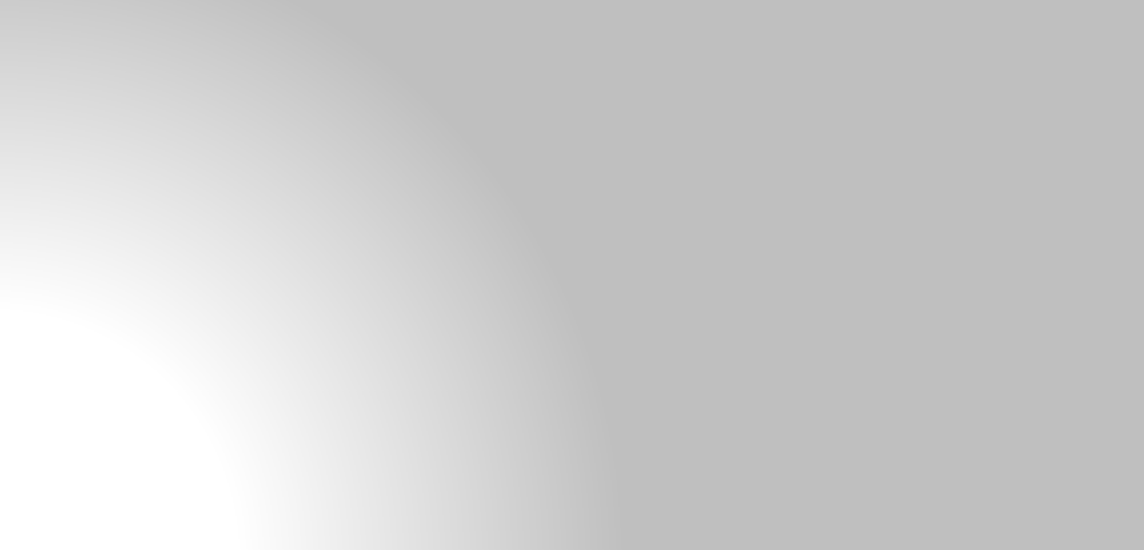 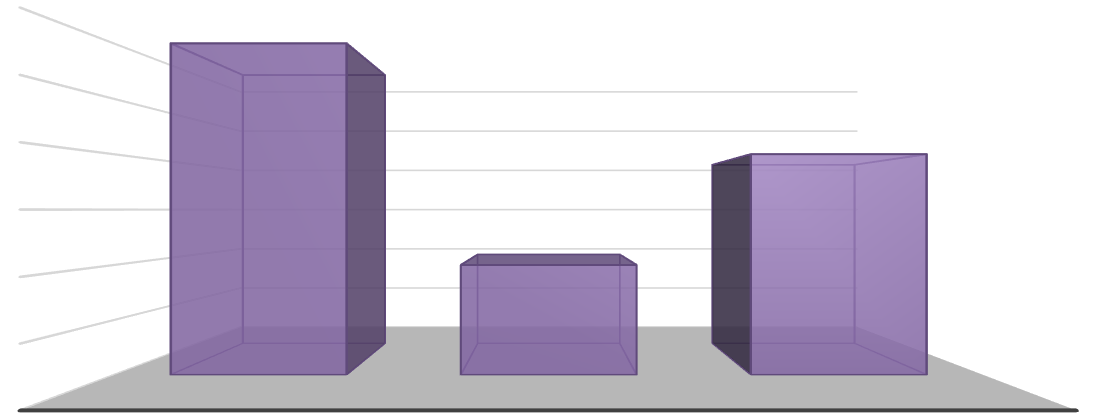 -	Формирование двигательных умений и навыков – 96%.Наиболее низкая результативность в обучении лазанию и метанию, причина: недостаточная система индивидуальной работы с детьми, не полностью оборудованная предметная развивающая среда.-	Развитие физических качеств – 92%. Работа коллектива МБДОУ, проведенная в 2019 г. позволила повысить результативность на 12%.Однако наибольшие проблемы выявлены по развитию гибкости воспитанников, причина - не систематически осуществляется подбор упражнений в соответствии с состоянием здоровья и уровнем развития воспитанников.-	Овладение ребенком элементарными знаниями о своем организме, роли физических упражнений в его жизни, способах укрепления собственного здоровья - 94%.Наиболее низкая результативность по соблюдению элементарных правил здорового образа в повседневной жизни, причина – отсутствие единых требований в ДОУ и семье.Проблемы: построение вариативного развивающего образования, ориентированного на уровень физического развития и состояние здоровьяОбразовательная область «Социально-коммуникативное развитие» - 85%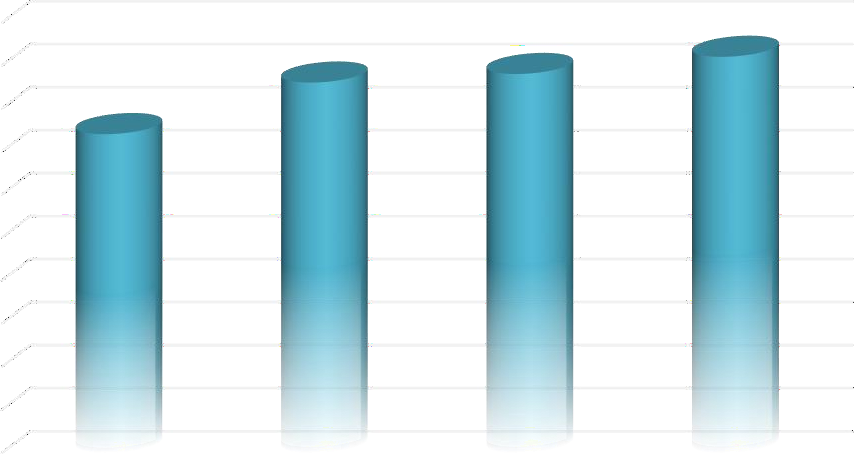 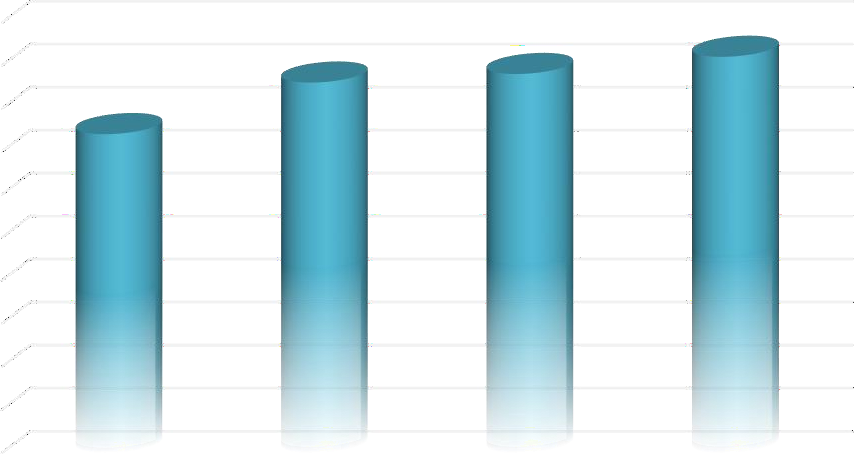 -	Развитие игровой деятельности детей – 74%.Проблемы: воспитатели недостаточно обеспечивают педагогические условия развития игры: своевременное обогащение детей знаниями и опытом деятельности, передача игровой культуры ребенку, преобразование развивающей предметно-игровая среды, активизация проблемного общения взрослого с ребенком.-	Патриотическое воспитание – 86%.Сложившаяся система работы способствовала достаточному формированию представлений о культуре народа, традициях, творчестве, о природе родного края и страны и деятельности человека в природе, об истории, символики родного края и страны. Проблемы: создание условий для развития эмоционально-положительных чувств ребенка к окружающему миру.-	Формирование основ безопасного поведения в быту, социуме, природе – 88%. Важно не только познакомить детей с правилами безопасного поведения, а воспитать у них навыки безопасного поведения в окружающей его обстановке.-	Трудовое воспитание – 92%.Необходимо создать условия для воспитания нравственно-волевых качеств, нравственных мотивов, умения и желания включаться в совместный труд со сверстниками, проявление доброжелательности, активности и инициативы, стремления к качественному выполнению общего дела, осознанию себя как члена детского общества.Образовательная область «Развитие речи» - 84%.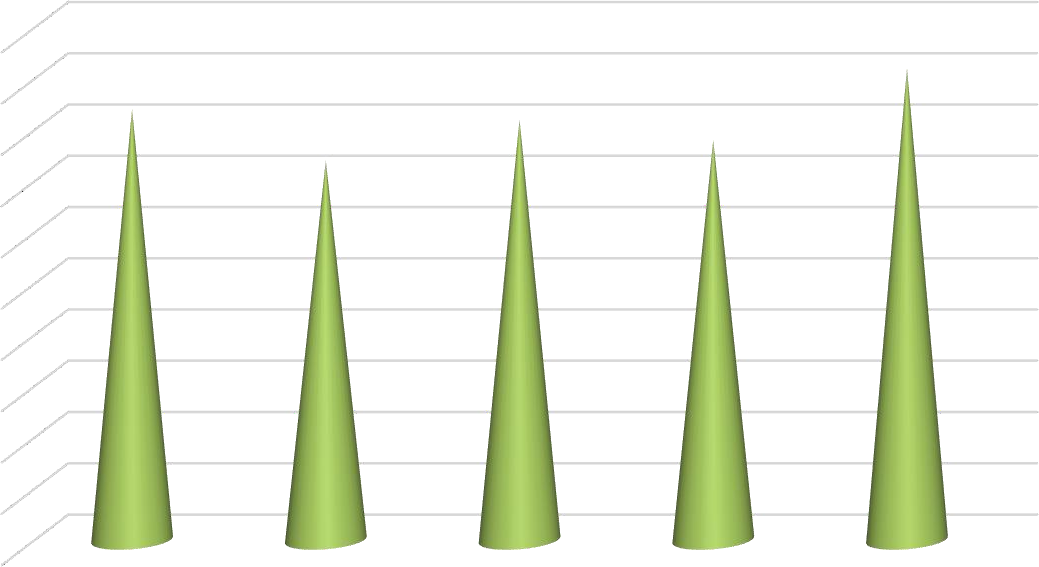 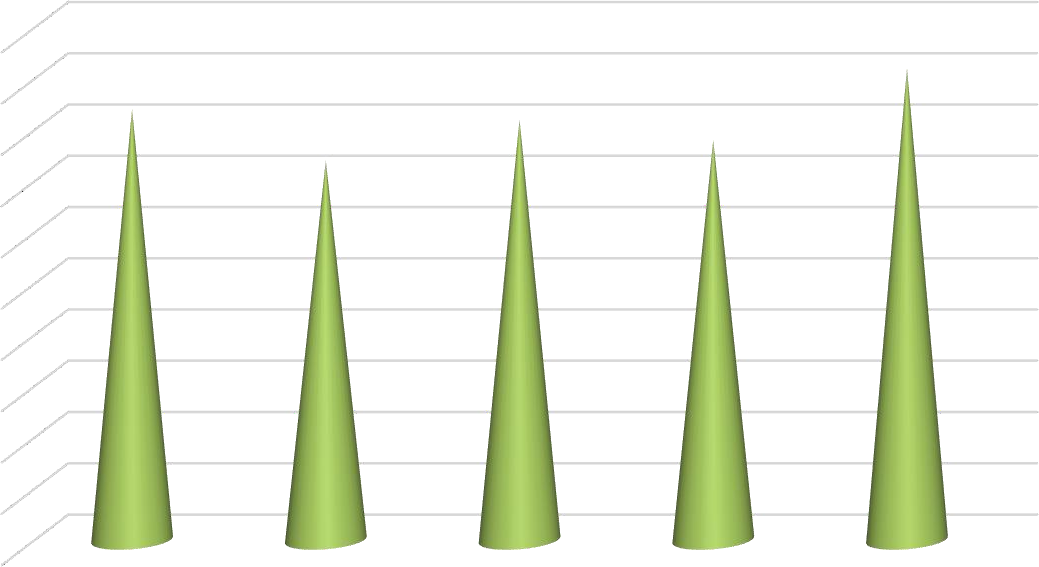 -	Развитие словаря – 84%.Особое внимание необходимо уделить уместному употреблению всоответствии с контекстом высказывания, с ситуацией, в которой происходит общение.-	Воспитание звуковой культуры речи – 74%.Необходимо создать условия для формирования правильного произношения.-	Формирование грамматического строя – 82%.Важно	усилить	педагогические	действия	по	освоению	различных	типов словосочетаний и предложений и словообразованию.-	Развитие связной речи – 78%.С детьми младшего и среднего возраста необходимо обратить внимание на развитие диалогической, а со старшими - монологической речи.-	Формирование элементарного осознания явлений языка и речи: различение звука и слова, нахождение места звука в слове – 92%.Причина недостаточно высокой эффективности педагогических воздействий заключается в отсутствии квалифицированной коррекционной помощи воспитанников, 24% детей по результату диагностирования учителя-логопеда нуждаются в дополнительных занятиях со специалистами.-	Воспитание любви и интереса к художественному слову – 94%.Образовательная область «Познавательное развитие» - 94%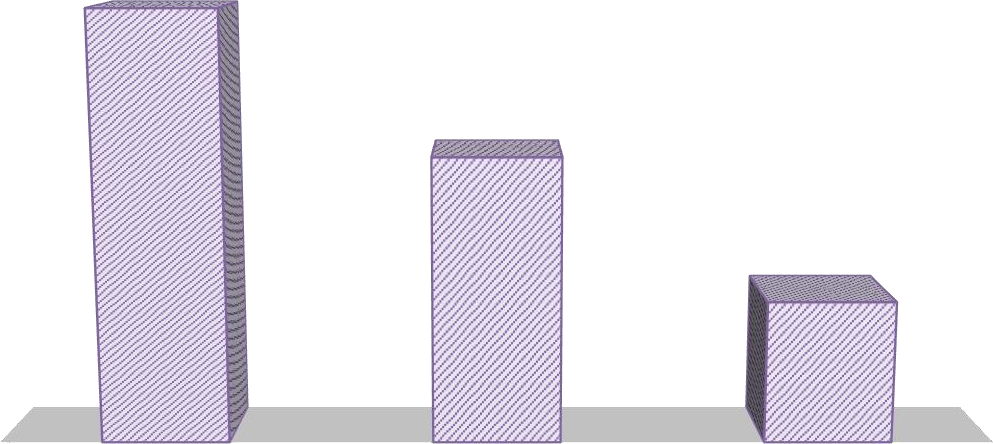 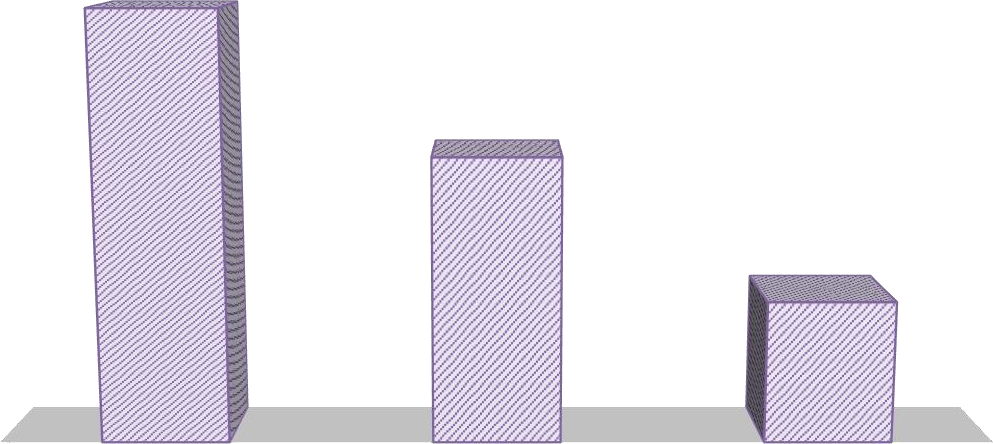 -	Развитие элементарных математических представлений – 96%.Важно не только формировать математические представления, но и развивать логическое мышление, абстрактное воображение, образную память, ассоциативное мышление, мышление по аналогии.- Ребенок и мир природы – 94%.Необходимо усилить работу по развитию умения устанавливать причинно- следственные связи между природными явлениями, воспитанию бережного отношения к природе.- Ознакомления дошкольников с социальным миром – 92%.Необходимо при формировании представлений о предметном мире развивать познавательно-исследовательский интерес, привлекать к простейшим экспериментам и наблюдениям.Педагогам ДОУ нужно усилить работу по формированию элементарных представлений в экономике, с детьми старшего дошкольного возраста - об истории человечества.Образовательная область «Художественно-эстетическое развитие»- 91%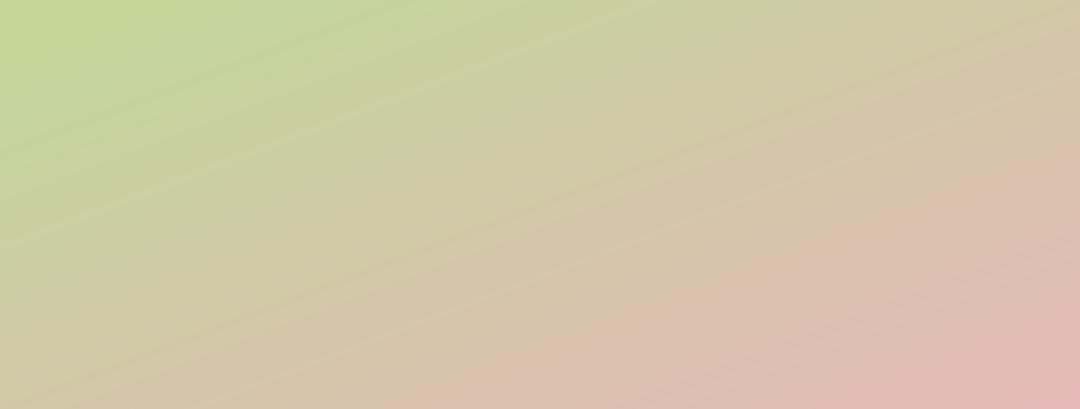 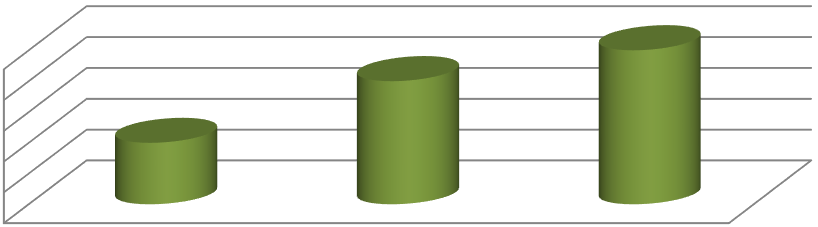 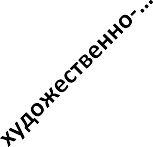 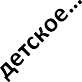 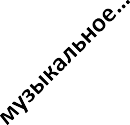 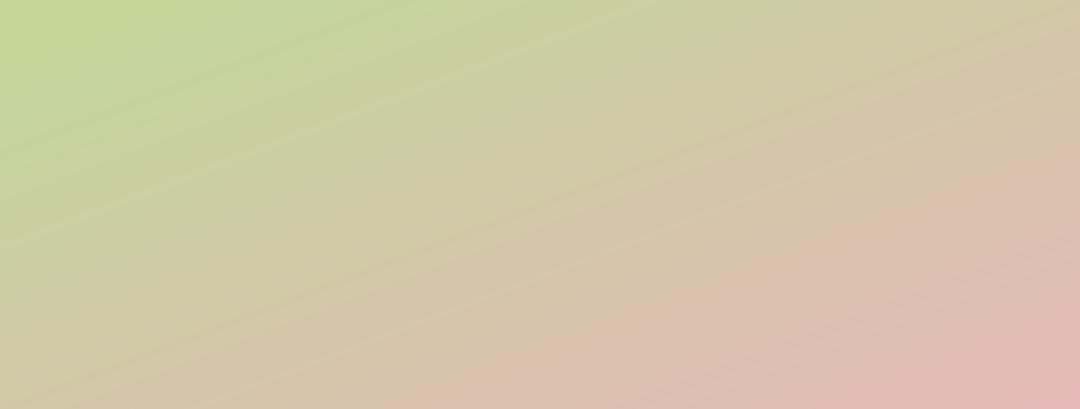 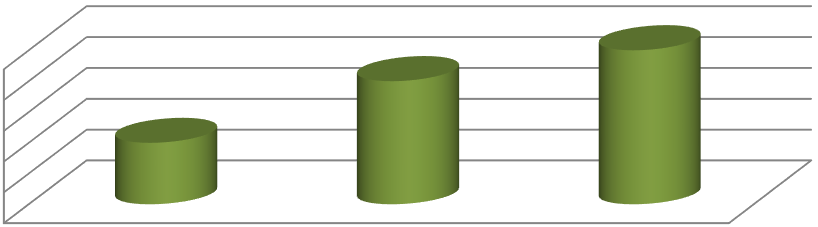 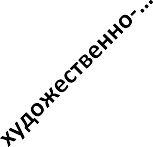 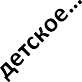 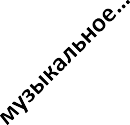 - Художественно-изобразительная деятельность – 88%.Для повышения эффективности развития художественно - изобразительных способностей дошкольников необходимо обеспечить взаимосвязь обобщённых представлений и обобщённых способов действий, направленных на создание выразительного художественного образа, формировать эстетического отноше- ния и художественные способности в активной творческой деятельности детей.- Детское конструирование – 92%.Необходимо пополнить и обновить развивающую предметно-пространственную среду строительным материалом, конструкторами, крупногабаритными модулями, компьютерными программами.-	Музыкальное развитие – 94%.Важно	создать	условия	для	реализации	самостоятельной	творческой деятельности детей.Выводы:Эффективность педагогических действий по усвоению основной образовательной программы воспитанниками находится на достаточном уровне. Необходимо обеспечивают педагогические условия для развития игры, эмоционально-положительных чувств ребенка к окружающему миру, нравственно-волевых качеств, звуковой культуры и связной речи, развитию логического мышления, абстрактного воображения, образной памяти, ассоциативного мышления, развитию умения устанавливать причинно- следственные связи между природными явлениями, воспитанию бережного отношения к природе, познавательно-исследовательского интереса, формированию элементарных представлений в экономике, с детьми старшего дошкольного возраста - об истории человечества. Необходимо обеспечить взаимосвязь обобщённых представлений и обобщённых способов действий, направленных на создание выразительного художественного образа, формировать эстетического отношения и художественные способности в активной творческой деятельности детей.Оценка физического развития детей:нормальное развитие - 88%;с дефицитом массы тела - 8 %; с избытком массы тела - 4 %;Состояние физической подготовленности ребенка:высокий - 48%,средний - 52%;выносливость: высокий - 38%, средний - 62%;сила: высокий - 43%, средний - 57%;гибкость: высокий - 38%, средний - 62%;челночный бег: высокий - 74%, средний - 26%.Усвоение образовательной программыРезультаты диагностирования показали, что эффективность педагогических действий составила 91%:•	овладел основными культурными способами деятельности, проявляет инициативу и самостоятельность в разных видах деятельности - игре, общении,	познавательно-исследовательской	деятельности, конструировании и др.; способен выбирать себе род занятий, участников по совместной деятельности – 92%;•	овладел установкой положительного отношения к миру, к разным видам труда, другим людям и самому себе, обладает чувством собственного достоинства; активно взаимодействует со сверстниками и взрослыми, участвует в совместных играх. Способен договариваться, учитывать интересы и чувства других, сопереживать неудачам и радоваться успехам других, адекватно проявляет свои чувства, в том числе чувство веры в себя, старается разрешать конфликты – 88%;•	обладает развитым воображением, которое реализуется в разных видах деятельности, и прежде всего в игре; ребенок владеет разными формами и видами игры, различает условную и реальную ситуации, умеет подчиняться разным правилам и социальным нормам- 96%;•	достаточно хорошо владеет устной речью, может выражать свои мысли и желания, может использовать речь для выражения своих мыслей, чувств и желаний, построения речевого высказывания в ситуации общения, может выделять звуки в словах, у ребенка складываются предпосылки грамотности- 88%;•	развита крупная и мелкая моторика; он подвижен, вынослив, владеет основными движениями, может контролировать свои движения и управлять ими – 100%;•	способен к волевым усилиям, может следовать социальным нормам поведения и правилам в разных видах деятельности, во взаимоотношениях со взрослыми и сверстниками, может соблюдать правила безопасного поведения и личной гигиены- 88%•	проявляет любознательность, задает вопросы взрослым и сверстникам, интересуется причинно-следственными связями, пытается самостоятельно придумывать объяснения явлениям природы и поступкам людей; склонен наблюдать, экспериментировать. Обладает начальными знаниями о себе, о природном и социальном мире, в котором он живет; знаком с произведениями детской литературы, обладает элементарными представлениями из области живой природы, естествознания, математики, истории и т.п.; ребенок способен к принятию собственных решений, опираясь на свои знания и умения в различных видах деятельности- 88%Уровень готовности к школе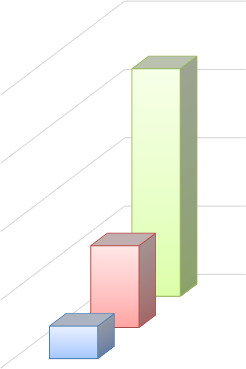 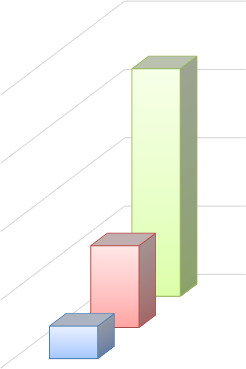 Уровень мотивации обучения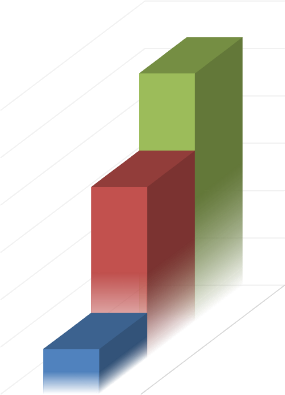 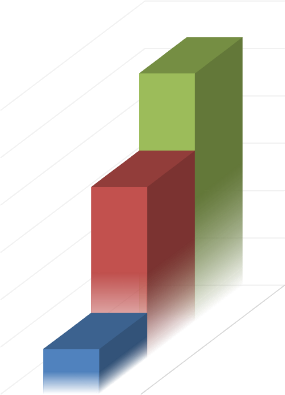 Большинство детей (90,5%) имеют высокий и средний уровень	мотивации обучения, что является благоприятных показателем для начала обучения в школе.Вывод: готовность выпускников находится на достаточном уровне.Проблемы: овладение устной речью, умением следовать социальным нормам поведения и правилам в разных видах деятельности, во взаимоотношениях со взрослыми и сверстниками, способности договариваться, учитывать интересы и чувства других, адекватно проявляет свои чувства, умение разрешать конфликты мирным путем.1.7.	Оценка качества физкультурно – оздоровительной деятельностиОдним из приоритетных направлений деятельности дошкольного образовательного учреждения является укрепление здоровья воспитанников.В детском саду созданы оптимальные условия для охраны и укрепления здоровья детей, их физического и психического развития: спортивная площадка, спортивный зал, спортивные уголки в каждой возрастной группе.Физическое воспитание в ДОУ осуществляется в соответствии с программой «От рождения до школы» под редакцией Н.Е. Вераксы, Т.С. Комаровой, М. А. Васильевой.Целью данной работы является – полноценное физическое, личностное, интеллектуальное развитие ребенка дошкольника, его физических способностей.При выполнении всех программных требований предусмотрен учет возрастных и индивидуальных особенностей детей, состояния их здоровья, физического развития физической подготовленности.В течение всего учебного года в детском саду использовались следующие организованные формы работы двигательной деятельности детей: физкультурные занятия, плавание, утренняя гимнастика, гимнастика после сна, физкультурные минутки, дыхательная гимнастика, пальчиковая гимнастика, подвижные игры, физические упражнения, спортивные игры на прогулке, спортивные досуги и развлечения и пр. Педагогами ДОУ применялись следующие формы работы: традиционные, нетрадиционные, тренировочные, игровые, тематические, сюжетные, интегрированные и т.д.В учреждении созданы оптимальные условия для охраны и укрепления здоровья детей, их физического и психического развития. Спортивный зал оснащен современным спортивным оборудованием и инвентарем. В группах созданы и совершенствуются физкультурно – оздоровительные уголки с атрибутами и игрушками для подвижных игр и двигательной активности детей на прогулке и в группе.Занятия проводятся согласно возрастному и индивидуальному физическому развитию и с учетом индивидуальных особенностей детей 3 раза в неделю. Во 2-х младших и разновозрастной: 1 раз – на улице, 2 раза – в спортивном зале. В 1 – х младших группах - 3 раза в спортивном зале.Система педагогической диагностики дает возможность проследить развитие ребенка, начиная с 2-хлетнего возраста, что обеспечивает индивидуальный подход к детям и возможность объективно оценить их достижения.Педагогический мониторингпо усвоению детьми образовательной области«Физическое развитие» (средний показатель по ДОУ)Анализируя данные таблицы, можно сделать вывод о том, что уровень освоение детьми раздела «физическая культура» с начала учебного года повысился на 26%, а по сравнению с предыдущим учебным годом на 16%Уровень усвоения программы на конец года остается стабильно высоким.По	итогам	диагностики	по	физическому	воспитанию выявлено: за прошедший период времени работы ДОУ в детском саду стабильно наблюдается рост детей с высоким уровнем	физической	 подготовленности.Согласно	 данным		диагностики происходит стабильный прирост физических качеств и умений у дошкольников.В течение года медицинскими работниками ведется мониторинг здоровья детей, результаты здоровья отражаются в адаптационных листах и паспортах здоровья. Гибкий режим ДОУ обеспечивает равномерное распределение нагрузки на дошкольников в течение дня в соответствии с нормами СанПин.В течение всего учебного года педагогическим коллективом совместно с медицинской службой велась работа по воспитанию у дошкольников ценностного отношения к здоровому образу жизни, внедрению здоровьесберегающих технологий в учебно-воспитательный процесс. С этой целью ежемесячно осуществлялся мониторинг здоровья детей всех возрастных групп, активно пропагандировались занятия физкультурой и спортом, различные методики оздоровления детей. Родители воспитанников привлекались к участию в спортивных и оздоровительных мероприятиях.Сведения о посещаемости и заболеваемости воспитанниковМБДОУ д/с № 30Анализируя данные, представленные в таблице, можно сделать вывод о том, что детская заболеваемость низкая, а посещаемость возросла, что свидетельствует о систематической, целенаправленной работе коллектива по охране жизни и здоровья воспитанников, эффективности применяемых мер.Для выработки единого подхода ДОУ и семьи в воспитании здорового ребенка на базе ДОУ, наряду с традиционными формами работы активно действует родительский клуб « К здоровой семье через детский сад», основной целью работы которого является формирование у родителей основ здорового образа жизни в семье; позитивной установки на материнство и отцовство; достижение положительной динамики семейного микроклимата; принятие и реализация личностно-ориентированной позиции в воспитании детей; формирование оптимальных детско-родительских отношений. В рамках родительского клуба разработана модель взаимодействия дошкольного образовательного учреждения и семьи.1.8.	Оценка качества организация питанияОбязательным условием нормального роста организма, его гармоничного физического и психического развития является организация рационального питания. В детском саду осуществляются действенные меры по обеспечению воспитанников качественным питанием.Питание воспитанников осуществляется в соответствии с «Примерным 10- дневным меню» для организации питания детей от 1,6 лет до 3 лет и от 3-х до 7- ми лет в государственных учреждениях, реализующих общеобразовательные программы дошкольного образования, с 12-ти часовым пребыванием детей.Ежедневно дети получают необходимое количество белков, жиров и углеводов, витаминизированы продукты. В рационе присутствуют свежие фрукты, овощи, соки, кисломолочные продукты. В детском саду имеется вся необходимая документация по питанию, которая ведется по форме и заполняется своевременно. Технология приготовления блюд строго соблюдается.В ДОУ сформирована эффективная система контроля за организацией питания детей.В	своей	     работе	мы	руководствуемся	     следующими принципами:-     составление	полноценного	рациона	питания;-	использование разнообразного ассортимента продуктов, гарантирующих достаточное содержание необходимых минеральных веществ и витаминов;-	строгое	соблюдение	режима	питания,	отвечающего	физиологическим особенностям детей различных возрастных групп, правильное сочетание его с режимом	работы	дошкольного	учреждения;-	соблюдение правил эстетики питания, воспитание необходимых гигиенических навыков	в	зависимости	от	возраста	и развития детей.-	правильное сочетание питания в детском саду с питанием в домашних условиях, проведение необходимой санитарно-просветительской работы с родителями;-	строгое соблюдение технологических требований при приготовлении пищи, обеспечение правильной обработки пищевых продуктов;-	повседневный контроль пищеблока, правильной организацией питания детей в группах.1.9.	Оценка качества обеспечения безопасностиОсновным нормативно-правовым актом, содержащим положение об обеспечение безопасности участников образовательного процесса, является закон РФ «Об образовании», который устанавливает ответственность образовательного учреждения за жизнь и здоровье воспитанников и работников учреждения во время образовательного процесса.Основными направлениями деятельности администрации детского сада по обеспечению безопасности в детском саду является:-	пожарная безопасность;-	антитеррористическая безопасность;-	обеспечение выполнения санитарно-гигиенических требований;-	охрана труда.ДОУ оборудовано системой пожарной сигнализации, обеспечено средствами первичного пожаротушения. Соблюдаются требования к содержанию эвакуационных выходов.На входных дверях ДОУ имеются внутренние замки, гарантирующие ограничение доступа в помещение ДОУ посторонними лицам, работает охрана, дежурный администратор. Установлено наружное видеонаблюдение.По периметру территория ДОУ огорожена металлическим забором. Калитка оснащена домофоном с двухсторонней связью. На калитки размещена информационная табличка Браля.В начале учебного года издан приказ об организации охраны пропускного режим в здании и на территории детского сада, который доводится до каждого сотрудника учреждения.Выполняются требования Роспотребнадзора по организации санитарно- эпидемиологических условий.Созданы необходимые условия для выполнения Инструкции по охране жизни и здоровья детей. Учеба с персоналом проводится своевременно согласно плана.Работа с детьми включает в себя формирование у детей представлений об опасных и вредных факторах, чрезвычайных ситуациях и воспитание навыков адекватного поведения в различных неординарных ситуациях.1.10.	Анализ социального статуса семей воспитанниковПедагогом – психологом проводится мониторинг состава семей ДОУ, выявление их психологического и материального благополучия.При изучении семьи использовались следующие методы: опрос, анкетирование, наблюдение, метод экспертных оценок, индивидуальные беседы.Особое внимание уделялось семьям группы риска: многодетным, неполным, малообеспеченным.Информация о семьях воспитанников1.11.	Оценка качества материально-технической базыМБДОУ д/с № 30 отвечает всем санитарно-гигиеническим, противоэпидемическим требованиям и правилам пожарной безопасности. В дошкольном учреждении создана отличная материально–техническая база для жизнеобеспечения и развития детей, ведется систематически работа по созданию предметно–развивающей среды.Состояние материально-технической базы детского сада соответствует педагогическим требованиям, современному уровню образования и санитарным нормам. Работа всего персонала направлена на создание комфорта, уюта, положительного эмоционального климата воспитанников.Детский сад имеет все виды благоустройства: водопровод, канализацию, собственную котельную установку. Имеются административные помещения, помещения для медицинского обслуживания, пищеблок, прачечная. Созданы оптимальные условия для охраны и укрепления здоровья детей, их физического и психического развития.При создании предметно-развивающей среды педагогами ДОУ учитываются возрастные, индивидуальные особенности детей каждой возрастной группы. Группы постепенно пополняются современным игровым оборудованием, современными информационными стендами. Предметная среда всех помещений оптимально насыщена, выдержана мера «необходимого и достаточного» для каждого вида деятельности, представляет собой «поисковое поле» для ребенка, стимулирующее процесс его развития и саморазвития, социализации и коррекции.За прошедший год детский сад существенно пополнился сценическими костюмами для воспитанников.Расширен арсенал развивающих игр и пособий для подгрупповых и индивидуальных занятий с детьми; пополнен фонд игрушек для сюжетно- ролевых, театрализованных, подвижных игр воспитанников в группах и на прогулке.Территория детского сада насыщена зеленью, имеется 8 прогулочных площадок. По всей территории расположены малые архитектурные формы, строгость придают бордюрные насаждения, кустарники. В течение учебного года в ДОУ выполняется план по благоустройству и озеленению территории: обновлены и оформлены клумбы, оснащены и содержатся в порядке игровые площадки и участки. Каждая пятница в ДОУ объявлена санитарной.1.12.	Оценка учебно – методического и библиотечно – информационного обеспеченияДля осуществления эффективной образовательной работы в учреждении отработана система методической помощи педагогам с учетом конкретных особенностей каждого педагога.К учебному году фонд пополнился современной методической литературой, наглядными пособиями по различным образовательным областям программы, приобретается наглядный и демонстрационный материал.В ДОУ имеются технические и коммуникативные ресурсы: игрушки и игровые предметы, дидактические игры, демонстрационный и раздаточный материал, репродукции картин и дидактических картинок, наборы музыкальных инструментов, аудиокассеты с записями музыки различных жанров, музыкальных сказок, аудиокассеты с записями музыки различных видов утренней гимнастики и физкультурных занятий, детская художественная литература.С целью взаимодействия между участниками образовательного процесса (педагоги, родители, дети), обеспечения открытости и доступности информации о деятельности дошкольного образовательного учреждения, создан сайт ДОУ, на котором размещена информация, определённая законодательством. С целью осуществления взаимодействия ДОУ с органами, осуществляющими управлениев сфере образования, с другими учреждениями и организациями, подключен Интернет, активно используется электронная почта, сайт.Эффективность использования сайта: размещение на сайте ДОУ информационных материалов о деятельности учреждения для широкого информирования родителей (законных представителей).Обеспечение публичной отчетности о деятельности ДОУ (отчет по самообследованию, родительские собрания, педсоветы и т.д.)В детском саду ведется постепенная работа по организации повышения квалификации педагогических работников.Учебно–методическое	обеспечение	полностью	соответствует реализуемым программам.1.13.	Анализ мнения участников образовательных отношений одеятельности ДОУВесь учебный год педагогический коллектив активно работал в тесном контакте с семьями воспитанников.Сотрудничество семьи и детского сада предусматривает «прозрачность» всего учебно-воспитательного процесса. В связи с этим коллектив детского сада постоянно информировал родителей (законных представителей) о содержании, формах и методах работы с детьми, включали родителей в процесс общественного образования их детей путем организации (праздников, консультаций, выставок детского рисунка, совместного просмотра театрализованной деятельности).С родителями ведется групповая и индивидуальная консультативная работа по вопросам воспитания детей дошкольного возраста.В течение всего учебного года родители привлекались к участию в различных мероприятиях, организованных администрацией города, управлением образования и детского сада.Для родителей были проведены развлечения «Осенний праздник», «День матери», «Новогодняя сказка». Регулярно оформляются выставки семейных творческих работ. С участием родителей пошел спортивный праздник «Мама, папа, я – спортивная семья»1.14.	Анализ взаимодействия ДОУ с социокультурными объектами и учреждениями городаДостичь положительных результатов по развитию детей дошкольного возраста было бы невозможно без активного взаимодействия дошкольного учреждения с социумом. Для социализации детей детского сада и создания открытой системы МБДОУ поддерживаются связи с общественностью, учреждениями образования, здравоохранения, культуры.МБДОУ	д/с	№	30	осуществляет	взаимодействие	со средой;	гибко реагирует на изменяющиеся индивидуальные и групповые образовательные потребности и запросы; предоставляет широкий спектр образовательных услуг.Педагогический коллектив строит свою работу по развитию детей в тесном контакте с внешними организациями, круг, которых постепенно расширяется.С начало учебного года в своей деятельности коллектив ДОУ взаимодействовал с следующими социокультурными объектами и учреждениями города:-	Комитетом образования администрации города Ставрополя;-	Министерством образования и молодежной политики СК;-	Администрацией Промышленного района города Ставрополя;-	Детской поликлиникой № 3;-	Ставропольским краевым институтом повышения квалификации педагогических работников;-	Городским дворцом детского творчества;-	Краевым театром кукол;-	Советом Микрорайона;-	Госавтоинспекцией;-	Владимирский собор;-	Арт-кафе «Бублик»;-	Управление ГИБДД.Организация социокультурной связи между детским садом и данными учреждениями позволяет использовать максимум возможностей для развития интересов детей и их индивидуальных возможностей, решать многие образовательные задачи, тем самым, повышая качество образовательных услуг и уровень реализации стандартов дошкольного образования.1.15.	Мероприятия, проводимые в МБДОУ д/с № 30Мероприятия с детьми:-	Осенние праздники;-     День Матери;-	Новогодние праздники;-	8 Марта;-	Масленица;-	Рождественские колядки;Мероприятия с родительской общественностью:-	День Матери;-	8 Марта;-	Мама, папа, Я – спортивная семья;-	Участие в городских субботниках;-	Конкурс «Вместо елки- новогодний букет» и пр.Работа с педагогическим коллективом:-	Проведение педагогических советов, мастер классов, семинаров;-	Участие в субботниках, мероприятиях по благоустройству и облагораживанию территории ДОУ;-	Проведение корпоративов, досугов, юбилеев (Новый год, Масленица, Спартакиада, 23 февраля, 8 марта и пр.).1.16.	Достижения МБДОУ детский сад № 301.17.	Оценка функционирования внутренней системы оценкикачества образованияСистему качества дошкольного образования коллектив ДОУ рассматривает как систему внутреннего контроля, которая включает себя интегративные составляющие:-	качество научно-методической работы;-	качество воспитательно-образовательного процесса;-	качество работы с родительский общественностью;-	качество работы с педагогическими кадрами;-	качество предметно-пространственной среды.В	качестве источников данных для оценки качества образования используются:-	образовательная статистика;-	мониторинговые исследования;-	социологические опросы;-	посещение ОД, мероприятий, организуемых педагогами дошкольного учреждения.С	целью	повышения 	эффективности	учебно-воспитательной деятельности применяем педагогический мониторинг, который даёт качественную и своевременную информацию, необходимую для принятия управленческих решений. В учреждении выстроена четкая система методического контроля и анализа результативности воспитательно- образовательного процесса по всем направлениям развития дошкольника и функционирования ДОУ в целом.В ДОУ разработано Положение о внутренней системе оценки качества образования на основе нормативных правовых актов Российской Федерации, регламентирующих реализацию всех процедур контроля и оценки качества образования.Вывод:Исходя из всего вышеизложенного, можно сделать вывод о том, что на данный момент дошкольное учреждение полностью укомплектовано сотрудниками, коллектив объединен едиными целями и задачами и имеет благоприятный психологический климат. Одним из условий достижения эффективности результатов деятельности ДОУ стал сформированный педагогический коллектив. Их отличает творческий подход к работе, что сказывается на качестве деятельности всего учреждения в целом.Задачи и план по реализации образовательной программы и годового плана работы за учебный год выполнены.В течение всего учебного года работа ДОУ носила целенаправленный,систематический характер. Образовательная программа реализована полностью, выявлена положительная динамика по усвоению детьми основных разделов программы.Работу учреждения, в целом, можно считать удовлетворительной.Результаты анализа показателей деятельности организации(на 30.12.2019г.)ПОКАЗАТЕЛИДЕЯТЕЛЬНОСТИ МБДОУ д/с № 30, ПОДЛЕЖАЩЕЙ САМООБСЛЕДОВАНИЮАнализ показателей указывает на то, что МБДОУ д/с № 30 имеет достаточную инфраструктуру, которая соответствует требованиям СанПиН 2.4.1.3049-13 «Санитарно-эпидемиологические требования к устройству, содержанию и организации режима работы дошкольных образовательных организаций» и позволяет реализовывать образовательные программы в полном объеме в соответствии с ФГОС ДО.МБДОУ д/с № 30 укомплектован достаточным количеством педагогических и иных работников, которые имеют высокую квалификацию и регулярно проходят повышение квалификации, что обеспечивает результативность образовательной деятельности.№ п/пГруппаКол-во детей1I младшая группа №1492I младшая группа №2483I младшая группа №3474I младшая группа №4475II младшая группа №1366II младшая группа №2387II младшая группа №3428Разновозрастная группа49Всего педагогических работниковПенсионного возраста%Молодые специалисты%	образованиеобразованиеобразованиеобразованиеобразованиеобразованиеобразованиеобразованиеобразованиеобразованиеобразованиеобразованиеобразованиеобразованиеобразованиеобразованиеобразованиеобразованиеВсего педагогических работниковПенсионного возраста%Молодые специалисты%	ВысшееВысшееВ том числе высшее дошкольноеВ том числе высшее дошкольноеВысшее другоеВысшее другоеНезак.высшееНезак.высшееВ том числе, незакон высшее дошколь ноеВ том числе, незакон высшее дошколь ноеНезакон высшее другоеНезакон высшее другоеСред. спец.Сред. спец.В том числе, среднееспециальноедошкольноеВ том числе, среднееспециальноедошкольноеСреднее специальное другоеСреднее специальное другоеВсего педагогических работниковПенсионного возраста%Молодые специалисты%	Кол-во%Кол-во%Кол-во%Кол-во%Кол-во%Кол-во%Кол-во%Кол-во%Кол-во%15--213%1387%1387%--------213%213%--Всего педагогических работниковКвалификационная категорияКвалификационная категорияКвалификационная категорияКвалификационная категорияКвалификационная категорияКвалификационная категорияКвалификационная категорияКвалификационная категорияВсего педагогических работниковВысшаяВысшаяПерваяПерваяСоответствие должностиСоответствие должностиБезкатегорииБезкатегорииВсего педагогических работниковКол-во%Кол-во%Кол-во%Кол-во%15213427--960Учебный годНачало годаКонец года2019-20201,4 (47%)2,3 (77%)№ п/пНаименованиеВсегоВсегоДо 3 летДо 3 летСтарше 3 летСтарше 3 лет№ п/пНаименованиеАбсолютдетейАбсолютдетейАбсолютдетей1Всего заболеваний371104221911291529382Бак. дизентерия0000003Гастроэнтероколлит26210004Скарлатина	0000005Ангина, тонзиллит617526166Грипп, ОРВИ2777781638401147047Пневмония26210008Несчастные случаи, отравления, травмы д/с0000009Другие заболевания84236472423722810Средневозрастная численность детей356194162Социальное положение семей2019 годПолная семья91 %Неполная семья5 %Многодетные4 %ВидпомещенияОсновное предназначениеОснащениеКабинетзаведующегоДОУИндивидуальныеконсультации;беседы с персоналом иродителями(законными представителями)— библиотека нормативно-правовойдокументации;— документация по содержанию работыв ДОУ(охрана труда, приказы, пожарнаябезопасность,договоры с организациями и пр.)— компьютер;— доступ к информационным системами информационно-телекоммуникационным сетям.МетодическийкабинетОсуществление методическойпомощи педагогам,организация консультаций,педсоветов, семинарови других форм повышенияпедагогического мастерства,концентрация дидактических иметодическихматериалов для организацииработы с детьмипо различным направлениям— библиотека педагогической,методической и детской литературы;— библиотека периодических изданий;— демонстрационный, раздаточныйматериал;— опыт работы педагогов;— документация по содержанию работыв ДОУ(годовой план, протоколы педсоветов,материалы по аттестации педагогов,информация о состоянии работыпо реализации программы и др.);— банк мультимедийных презентаций;— доступ к информационным системам иинформационно-телекоммуникационным сетям.МедицинскийблокОсмотр детей, консультациимедсестры, врачей, консультативно-просветительская работа с родителями (законными представителями)и сотрудниками ДОУ— кабинет врача;— процедурный кабинет;— комната приготовления дезрастворов;-необходимое медицинское оборудованиеМузыкальныйзалПроведение НОД, театрализованныхпредставлений, досугов,праздников— дидактические пособия, игрушки;— детские музыкальные инструменты;— музыкальный центр;— пианино, синтезатор;— интерактивная доска;Физкультурный залПроведение НОД,утренней гимнастики,спортивных досугов,праздников— спортивное оборудование, инвентарь;— магнитофон;— спортивные тренажеры, мягкиемодули;— гимнастическая стенка;ФизкультурнаяплощадкаПроведение физкультурныхзанятий,досугов, двигательно – игровойдеятельности.— спортивное оборудование;— мини-футбольное поле.УчасткиПроведение прогулок,наблюдений,организация двигательно-игровой деятельности— прогулочные площадки для детейвсех возрастных групп;— крытые павильоны;— игровое, спортивное оборудование;— дорожки для ознакомлениядошкольников с правилами дорожногодвижения;— клумбы с цветами;— деревья и кустарники разных пород.Коридоры ДОУИнформационно-просветитель-ская работа с сотрудниками ДОУи родителями (законными представителями)— стенды для родителей, визитка ДОУ;— стенды для сотрудников(охрана труда, пожарная безопасность ипр);- фотогалерея.ГрупповыекомнатыПроведение режимныхмоментов, совместной исамостоятельной деятельности,организованная образовательная деятельность— игровая мебель, атрибуты длясюжетно-ролевых игр;— центр науки, мини-лаборатория;— книжный уголок;— театрально-музыкальный центр,— центр художественного творчества;— физкультурный уголок;— центр математики;— дидактические, настольно-печатныеигры;— центр конструирования;— дидактический материал и др.РаздевальнаякомнатаОрганизация режимныхмоментов.Информационно-просветительскаяработа с родителями(законными представителями)— выносной материал для двигательно-игровойдеятельности на прогулке;— информационные стенды дляродителей;— выставки детского творчества;— индивидуальные шкафчики дляодежды№Название конкурса, фестиваляРезультат (участники, лауреаты, победителикакое место)1Городской конкурс «Осенняя флористика»Участник3Городской конкурс новогодних композиций «Вместо елки – новогодний букет»Победитель4Городской смотр-конкурс «Лучшая кормушка для птиц»Победитель5Городской смотр-конкурс «Новогодняя игрушка»Победитель № п/пПоказателиЕдиницаизмерения1.Образовательная деятельность1.1Общая	численность	воспитанников,	осваивающихобразовательную программу дошкольного образования, в том числе:356 человек1.1.1В режиме полного дня (8 - 12 часов)356 человек1.1.2В режиме кратковременного пребывания (3 - 5 часов)0 человек1.1.3В семейной дошкольной группе0 человек1.1.4В	форме	семейного	образования	с	психолого-педагогическим сопровождением на базе дошкольной образовательной организации0 человек1.2Общая численность воспитанников в возрасте до 3 лет194 человек1.3Общая численность воспитанников в возрасте от 3 до 8лет356 человек1.4Численность/удельный	вес	численностивоспитанников	в	общей	численности	воспитанников, получающих услуги присмотра и ухода:356 человек/ 100 %1.4.1В режиме полного дня (8 - 12 часов)356 человек/100 %1.4.2В режиме продленного дня (12 - 14 часов)0 человек/%1.4.3В режиме круглосуточного пребывания0 человек/%1.5Численность/удельный	вес		численности воспитанников	с	ограниченными	возможностямиздоровья	в	общей	численности	воспитанников, получающих услуги:3 человека/10,8%1.5.1По	коррекции	недостатков	в	физическом	и	(или)психическом развитии0 человек/%1.5.2По	освоению	образовательной	программыдошкольного образования356 человек/100 %1.5.3По присмотру и уходу0 человек/%1.6Средний показатель пропущенных дней при посещениидошкольной образовательной организации по болезни на одного воспитанника2,2 дня1.7Общая численность педагогических работников, в том15 человекчисле:1.7.1Численность/удельный	вес	численностипедагогических	работников,	имеющих	высшее образование13 человек/87 %1.7.2Численность/удельный	вес	численности педагогических	работников,		имеющих	высшееобразование педагогической направленности (профиля)13 человек/87 %1.7.3Численность/удельный	вес	численности педагогических	работников,		имеющих	среднеепрофессиональное образование2 человек/13 %1.7.4Численность/удельный	вес	численности педагогических работников, имеющих среднее профессиональное образование педагогическойнаправленности (профиля)2 человек/13 %1.8Численность/удельный	вес	численности педагогических работников, которым по результатам аттестации присвоена квалификационная категория, в общей численности педагогических работников, в томчисле:6 человек/40 %1.8.1Высшая2 человека/13 %1.8.2Первая4 человека/27 %1.9Численность/удельный	вес	численности педагогических работников в общей численности педагогических работников, педагогический стаж работыкоторых составляет:15человек/ 100%1.9.1До 5 лет6 человек/40 %1.9.2Свыше 30 лет0 человек/0%1.10Численность/удельный		вес	численности педагогических	работников	в		общей	численностипедагогических работников в возрасте до 30 лет5 человек/33 %1.11Численность/удельный		вес	численности педагогических	работников	в		общей	численностипедагогических работников в возрасте от 55 лет0 человек/0%1.12Численность/удельный	вес	численности педагогических и административно-хозяйственных работников,  прошедших  за  последние 5  лет повышениеквалификации/профессиональную переподготовку по профилю     педагогической     деятельности     или    иной15 человек/100 %осуществляемой	в	образовательной	организациидеятельности, в общей численности педагогических и административно-хозяйственных работников1.13Численность/удельный	вес	численности педагогических	и административно-хозяйственных работников, прошедших повышение квалификации по применению в образовательном процессефедеральных государственных образовательныхстандартов в общей численности педагогических и административно-хозяйственных работников15 человек/100 %1.14Соотношение "педагогический работник/воспитанник"в дошкольной образовательной организации15 человек/356 человек1.15Наличие	в	образовательной	организации	следующихпедагогических работников:1.15.Музыкального руководителяда1.15.Инструктора по физической культуренет1.15.Учителя-логопеданет1.15.Логопеданет1.15.Учителя-дефектологанет1.15.Педагога-психологанет1.16.Социальный педагогнет2.Инфраструктура2.1Общая	площадь	помещений,	в	которых осуществляется образовательная деятельность, в расчетена одного воспитанника656 кв. м/1,8 на                   1 ребенка2.2Площадь	помещений	для		организации дополнительных	видов	деятельностивоспитанников223 кв. м2.3Наличие физкультурного залада2.4Наличие музыкального залада2.5Наличие	прогулочных	площадок,	обеспечивающих физическую	активность		и	разнообразную	игровуюдеятельность воспитанников на прогулкеда